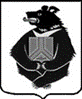 АДМИНИСТРАЦИЯСРЕДНУРГАЛЬСКОГО СЕЛЬСКОГО ПОСЕЛЕНИЯ Верхнебуреинского муниципального районаХабаровского краяПОСТАНОВЛЕНИЕ22.03.2024 № 11с.Средний УргалО внесении изменений в Муниципальную программу «Развития малого и среднего предпринимательства Среднеургальского сельского поселения Верхнебуреинского муниципального района Хабаровского края» , утверждённую постановлением администрации от 01.11.2017г. № 35В соответствии с 179.3 Бюджетного кодекса Российской Федерации, администрация Среднеургальского сельского поселения ПОСТАНОВЛЯЕТ:Внести в постановление администрации Среднеургальского сельского поселения от 01.11.2017г. № 35 «Развития малого и среднего предпринимательства Среднеургальского сельского поселения Верхнебуреинского муниципального района Хабаровского края на 2018 -2023    года» , утверждённую постановлением администрации от 01.11.2017 № 35»» следующие изменения:1.В паспорте  программы -  Объемы и источники финансирования Программы– на 2023г. цифры «1,0» заменить цифрами «0,00»;2. В пункте 4. Перечень мероприятий программы – на 2023 год цифру «1,0» заменить цифрой «0,00»;3. В пункте 5. Объемы и источники финансирования программы – на 2023 год цифру «1,0» заменить цифрой «0,00»;	Глава поселения                                  			Н.С.Левина